 Amtsblatt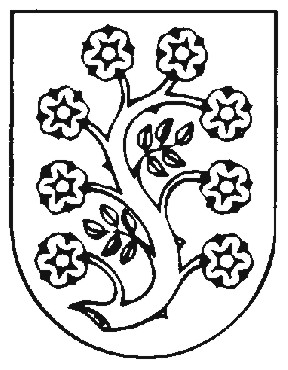 der Gemeinde SelfkantDas Mitteilungsorgan der Gemeinde SelfkantHerausgeber und verantwortlich für den Inhalt: Der Bürgermeister49. Jg., Nr. 41-43, 28. Oktober  2018,  52538 Selfkant-Tüddern, Am Rathaus 13, Tel.: 02456/499-0 Amtlicher Teil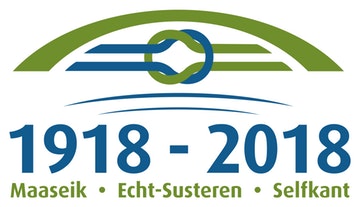 Große Gedenkfeier anlässlich des Endes des Ersten Weltkriegs vor 100 JahrenAm 17. und 18. November 2018 veranstalten die Stadt Maaseik (Belgien), die Gemeinde Echt/Susteren (Niederlande) und die Gemeinde Selfkant (Deutschland) gemeinsam ein großes Gedenken zum Ende des 1. Weltkrieges vor 100 Jahren frei nach dem Motto „von Entwaffnung bis entwaffnend“.Das Gedenken steht im Zeichen des Rückzuges und der Entwaffnung der deutschen Truppen,  die über den Grenzübergang Maaseik – Echt/Susteren zurück auf deutsches Hoheitsgebiet im November 1918 kehrten.Der Schwerpunkt des Gedenkens liegt auf der Verbrüderung und dem gegenseitigen Verständnis.Das Gedenkwochenende fängt am Samstag, dem 17. November, ab 12.00 Uhr an. Sowohl am Samstag als am nachfolgenden Sonntag wird eine militärische Nachstellung (“re-enactment”) stattfinden. Etwa hundert Statisten stellen dann eine Schlacht nach, wie sie sich im Ersten Weltkrieg zugetragen haben könnte.Dem Rückzug der deutschen Truppen vorab finden am Sonntagnachmittag (18.11.) auf dem Markt in der historischen Stadtmitte Maaseiks Scharmützel zwischen deutschen und alliierten Soldaten statt.  Danach wird ein Zug mit u.a. Musikvereinen, Schulkindern aus den drei Gemeinden und Statisten von der Bosstraat aus durch die Maaseiker Innenstadt in Richtung des Grenzübergangs ziehen.Am Sonntag, um 16.00 Uhr findet dann in der Nähe der Pater Sangersbrug in Maaseik die offizielle Gedenkstunde statt, wobei u. a. eine Erinnerungstafel enthüllt wird. Die gleiche Erinnerungstafel wird am Westzipfel in der Gemeinde Selfkant aufgestellt.Nachdem sie entwaffnet waren, sind über diese Brücke auch die deutschen Truppen in ihr Vaterland zurückgekehrt. Der Rückzug  führte durch die Dörfer Roosteren, Dieteren und Susteren (heute die Gemeinde Echt-Susteren) nach Isenbruch. Der Rückzug wird hier um 16.30 Uhr nochmal symbolisch nachempfunden.Zum Abschluss des Gedenkwochenendes findet am Sonntagabend um 19.00 Uhr in der Maaseiker Stadthalle (Cultuurcentrum Achterolmen) ein Gedenkkonzert statt. Selbstredend wird das Konzert ganz im Zeichen des Gedenkens an das Ende des Ersten Weltkriegs stehen. Das Konzert  vereinigt Musikanten aus den insgesamt 11 Musikvereinen der Stadt Maaseik sowie den Gemeinden Echt/Susteren und Selfkant.Das komplette Programm des Gedenkwochenendes kann man sich auf der Website http://www.herdenkingwo1.eu anschauen.Die Veranstaltung ist mit Ausnahme des Konzertes kostenlos zugänglich. Die Karten für das Gedenkkonzert sind über die Maaseiker Stadthalle (Cultuurcentrum Achterolmen) erhältlich. (Tel. 0032 89 56 99 56 oder www.achterolmen.be)BekanntmachungFeststellung des Jahresabschlusses zum 31.12.2017 der Gemeinde Selfkant sowie Entlastung des BürgermeistersI. Jahresabschluss 2017Der Rat der Gemeinde Selfkant hat in seiner Sitzung am 11.10.2018 gemäß § 96 Abs. 1 der Gemeindeordnung NRW vom 14.07.1994 (GV NRW 1994 S. 666), in der zurzeit geltenden Fassung, den vom Rechnungsprüfungsausschuss der Gemeinde Selfkant unter Zuhilfenahme der HS-Regio Wirtschaftsprüfung GmbH geprüften Jahresabschluss zum 31.12.2017 mit den nachfolgenden Festsetzungen für die Bilanz, die Ergebnisrechnung und die Finanzrechnung festgestellt und dem Bürgermeister vorbehaltlos Entlastung erteilt.Der Jahresfehlbetrag in Höhe von -194.662,34 € ist der allgemeinen Rücklage zu entnehmen.II. Bekanntmachung des JahresabschlussesDer vorstehende Beschluss des Rates der Gemeinde Selfkant über die Feststellung des Jahresabschlusses und die Entlastung des Bürgermeisters wird hiermit gemäß § 96 Abs. 2 GO NRW öffentlich bekanntgemacht. Der Jahresabschluss 2017 einschließlich Anlagen liegt ab dem Tage der Bekanntmachung bis zur Feststellung des folgenden Jahresabschlusses im Rathaus der Gemeinde Selfkant, Kämmerei, Am Rathaus 13, 52538 Selfkant, während der Dienststunden öffentlich aus.Selfkant, den 15.10.2018gez. CorstenBürgermeister___________________________________________________________________________Hinweisbekanntmachunggemäß § 9 Abs. 3 der Jagdgenossenschaftssatzungfür den Jagdbezirk Saeffelen vom 22. Mai 1980Am   22.11. 2018 findet um 19.30 Uhr im  Café Diecker Radfahrer Treff eine Versammlung der Jagdgenossenschaft Saeffelen statt.Tagesordnung1. 	Eröffnung und Begrüßung 2.  Geschäftsbericht3.  Antrag auf Verlängerung des lfd. Jagdpachtvertrages4.  VerschiedenesDer Jagdvorstandgez. DahlmannsJagdvorsteher_______________________________________________________________________Öffentliche BekanntmachungSatzung über die 1. Änderung des Bebauungsplanes Selfkant Nr. 45 – Saeffelen, Hundsrath -mit Bekanntmachungsanordnung vom 15.10.2018I.Die Gemeindevertretung der Gemeinde Selfkant hat in ihrer Sitzung am 11. Oktober 2018 den Satzungsbeschluss gemäß § 10 Abs. 1 Baugesetzbuch in der Fassung der Bekanntmachung vom 03. November 2017 (BGBL. I. S. 3634), in Verbindung mit § 7 Gemeindeordnung NRW in der Fassung der Bekanntmachung vom 14. Juli 1994 (GV. S. 666), jeweils in der bei Erlass dieser Satzung geltenden Fassung, zur 1. Änderung des Bebauungsplanes Selfkant Nr. 45 – Saeffelen, Hundsrath - gefasst.Um sich die Option einer späteren Erweiterung des Baugebietes in Richtung Westen offen zu halten, wurde das Straßengrundstück etwas anders als ursprünglich im Bebauungsplan vorgesehen parzelliert. Im Rahmen dieses Verfahrens wurde das Baufenster für das Grundstück Gemarkung Saeffelen, Flur 8, Parzelle 220, verkleinert, um es an die neue Parzellierung anzupassen.Die Abgrenzung des Änderungsbereiches ist aus dem nachstehenden Kartenausschnitt ersichtlich.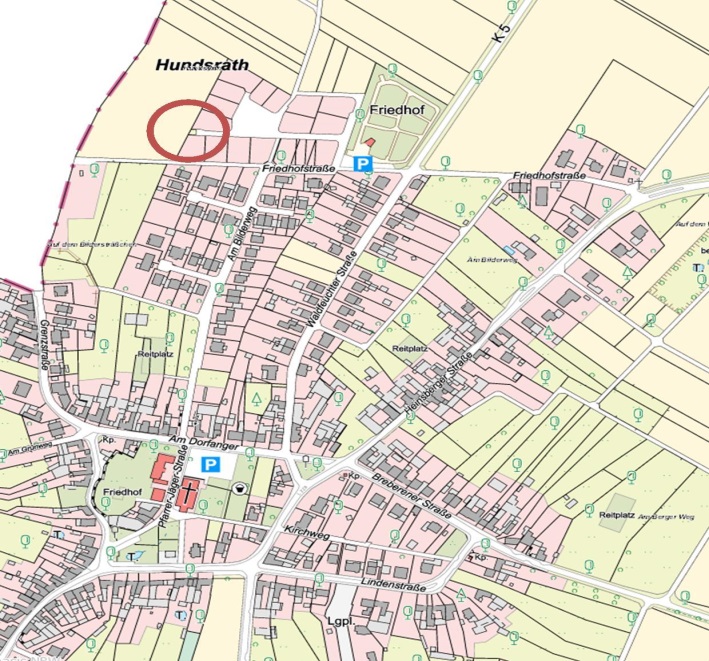 II.BekanntmachungsanordnungDie vorstehende Satzung wird hiermit gemäß § 10 Abs. 3 des Baugesetzbuches (BauGB) öffentlich bekannt gemacht.Mit der Bekanntmachung tritt die Satzung in Kraft.Sie liegt mit Planzeichnung und Begründung nach § 10 Abs. 4 Baugesetzbuch ab dem Tage der Veröffentlichung im Amtsblatt der Gemeinde Selfkant beim Amt für Bauwesen, Zimmer 33, Am Rathaus 13, 52538 Selfkant, während der Öffnungszeiten sowie nach besonderer Vereinbarung zur dauernden Einsichtnahme aus. Weiterhin können die o.g. Unterlagen unter https://www.o-sp.de/selfkant/plan?pid=35915  eingesehen werden.Die Öffnungszeiten des Rathauses sind:montags bis freitags		von   8.30 Uhr bis 12.00 Uhrmontags				von 14.00 Uhr bis 16.00 Uhrdonnerstags			von 14.00 Uhr bis 17.30 UhrHinweise:Gemäß § 215 Abs. 2 Baugesetzbuch wird auf die Voraussetzungen für die Geltendmachung der Verletzung von Vorschriften sowie auf die Rechtsfolgen hingewiesen.Gemäß § 215 Abs. 1 Baugesetzbuch werden unbeachtlich1.	eine nach § 214 Abs. 1 Satz 1 Nr. 1 bis 3 beachtliche Verletzung der dort bezeichneten Verfahrens- und Formvorschriften,2.	eine unter Berücksichtigung des § 214 Abs. 2 beachtliche Verletzung der  Vorschriften über das Verhältnis des vorhabenbezogenen Bebauungsplanes und des Flächennutzungsplanes und3.	nach § 214 Abs. 3 Satz 2 beachtliche Mängel des Abwägungsvorgangs,wenn sie nicht innerhalb eines Jahres seit Bekanntmachung des Flächennutzungsplans oder der Satzung schriftlich gegenüber der Gemeinde unter Darlegung des die Verletzung begründenden Sachverhalts geltend gemacht worden sind.Hinweis auf Fälligkeit und Erlöschen der Entschädigungsansprüche nach § 44 Abs. 3 Satz 1 und 2 sowie Absatz 4 Baugesetzbuch in der Fassung der Bekanntmachung vom 03. November 2017 (BGBL. I. S. 3634)§ 44 Absatz 3 Satz 1 und 2 sowie Absatz 4 lauten:„(3) Der Entschädigungsberechtigte kann Entschädigung verlangen, wenn die in den §§ 39 bis 42 bezeichneten Vermögensnachteile eingetreten sind. Er kann die Fälligkeit des Anspruchs dadurch herbeiführen, dass er die Leistung der Entschädigung schriftliche bei dem Entschädigungspflichtigen beantragt.(4) Ein Entschädigungsanspruch erlischt, wenn nicht innerhalb von drei Jahren nach Ablauf des Kalenderjahres, in dem die in Absatz 3 Satz 1 bezeichneten Vermögensnachteile eingetreten sind, die Fälligkeit des Anspruchs herbeigeführt wird.“Gemäß § 7 Abs. 6 Satz 2 der Gemeindeordnung NRW  in der Fassung der Bekanntmachung vom 14. Juli 1994 (GV. S. 666), in der bei Erlass dieser Satzung geltenden Fassung, wird bei der Bekanntmachung der Satzung, der sonstigen ortsrechtlichen Bestimmung und des Flächennutzungsplans auf die Rechtsfolgen nach § 7 Abs. 6 Satz 1 Gemeindeordnung NRW hingewiesen.Gemäß § 7 Abs. 6 Satz 1 der Gemeindeordnung NRW kann die Verletzung von Verfahrens- und Formvorschriften der Gemeindeordnung gegen die Satzung nach Ablauf eines Jahres nicht mehr geltend gemacht werden, es sei denn,a)	eine vorgeschriebene Genehmigung fehlt oder ein vorgeschriebenes Anzeigeverfahren wurde nicht durchgeführt,b)	die Satzung, die sonstige ortsrechtliche Bestimmung oder der Flächennutzungsplan ist nicht ordnungsgemäß öffentlich bekannt gemacht worden,c)	der Bürgermeister hat den Ratsbeschluss vorher beanstandet oderd)	der Form- und Verfahrensmangel ist gegenüber der Gemeinde vorher gerügt und dabei die verletzte Rechtsvorschrift und die Tatsache bezeichnet worden, die den Mangel ergibt.Selfkant, den 15. Oktober 2018Der BürgermeisterCorsten___________________________________________________________________________BekanntmachungAufstellung des Bebauungsplanes Selfkant Nr. 50 – Isenbruch, Ost –– Öffentliche Auslegung des Bebauungsplanentwurfs –Die Gemeindevertretung der Gemeinde Selfkant hat in ihrer Sitzung am 14. Dezember 2017 gemäß § 2 des Baugesetzbuches (BauGB) die Aufstellung des Bebauungsplanes Selfkant Nr. 50 – Isenbruch, Ost –  beschlossen.Weiterhin hat die Gemeindevertretung in ihrer Sitzung am 11. Oktober 2018 beschlossen, die Offenlage der Planentwürfe nach § 3 Abs. 2 Baugesetzbuch (BauGB) sowie die Beteiligung der Träger öffentlicher Belange gemäß § 4 Absatz 2 Baugesetzbuch (BauGB) durchzuführen.Gegenstand im Rahmen dieses Verfahrens soll die Aufstellung eines Bebauungsplanes auf den Grundstücken Gemarkung Havert, Flur 1, Grundstücke 41, 42, 45, 52, 53, 54, 55, 56, 57, 58, 59, 60, 61, 62, 63, 64, 65, 66, 67, 68, 70, 71, 132, 134, 159, 160, 161, 164, 165, 176, 177, 182, 183, 213, 215, 216, 267, 268, 273 und 274 mit einer Gesamtfläche von 4,08 ha sein. Durch die Aufstellung des Bebauungsplanes sollen schädliche Entwicklungen für das Ortsbild unterbunden sowie das zentral im Plangebiet gelegene Bürgerhaus mithilfe der Ausweisung als Gemeinbedarfsfläche planungsrechtlich gesichert werden.Die Abgrenzung des Plangebietes ist aus dem nachstehenden Kartenausschnitt ersichtlich.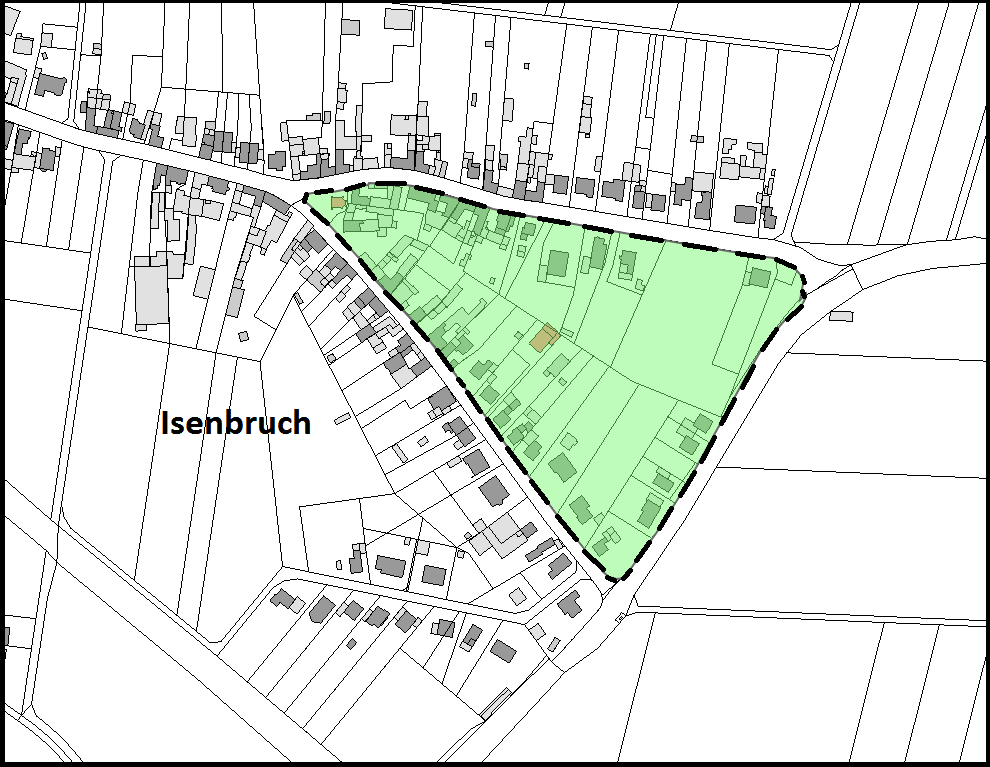 Der Entwurf des Bebauungsplanes Nr. 50 – Isenbruch, Ost - bestehend aus Planzeichnung sowie der Begründung, den textlichen Festsetzungen, dem Umweltbericht, dem Landschaftspflegerischen Fachbeitrag, der Schalltechnischen Untersuchung sowie die nach Einschätzung der Gemeinde wesentlichen, bereits vorliegenden umweltbezogenen Stellungnahmen werden gemäß § 3 Abs. 2 BauGB in der Zeit vom 5. November 2018 bis 7. Dezember 2018zu Jedermanns Einsicht öffentlich ausgelegt. Die öffentliche Auslegung erfolgt bei der Gemeindeverwaltung Selfkant, Am Rathaus 13, 52538 Selfkant - Zimmer 33 - während der Öffnungszeiten. Die Öffnungszeiten des Rathauses sind: montags bis freitags 	von   8.00 Uhr bis 12.00 Uhr montags 		von 14.00 Uhr bis 16.00 Uhr donnerstags 		von 14.00 Uhr bis 17.30 Uhr.Folgende Arten umweltbezogener Informationen sind zur Aufstellung des Bebauungsplanes verfügbar und werden ebenfalls öffentlich ausgelegt:Schutzgut Mensch:	- 	Emissionen aus der Gemeindehausnutzung Schutzgut Tiere und Pflanzen:	-	Ermittlung der im Plangebiet vorhandenen Biotoptypen und Arten, Eingriffsbilanzierung, Formulierung von Vermeidungs-, Verminderungs- und Ausgleichsmaßnahmen, Erhalt von WaldSchutzgut Boden	- 	Bodenspezifische Funktionen, Charakteristika der vorliegenden Bodenarten, Geologischer Untergrund, Schutzwürdigkeit, Veränderungen der Schichtenfolge, Versiegelung und Überformung des natürlich gewachsenen BodensSchutzgut Wasser	- 	Oberflächengewässer, Grundwasserkörper, Stauwasser-/Grundwasserbeeinflussung, Versickerungseignung, Entsorgung von NiederschlagswasserSchutzgut Luft und Klima	- 	Lokales Klima und Luftverhältnisse inkl. Vorbelastung, Versiegelung von FlächenSchutzgut Landschaftsbild	- 	Ermittlung und Sicherung landschaftsprägender StrukturenSchutzgut Kultur- und sonstige Sachgüter	-	Planerische Sicherung eines Baudenkmales, Hinweis auf Denkmalschutzgesetz NRWFolgende wesentliche umweltbezogenen Stellungnahmen im Rahmen der frühzeitigen Beteiligung gem. § 3 Abs. 1 BauGB und § 4 Abs.1 BauGB liegen mit öffentlich aus: Stellungnahme des Landesbetriebes Wald und Holz NRW zum Thema Flora/WaldStellungnahme des LVR-Amtes für Bodendenkmalpflege im Rheinland zum Thema Bodendenkmäler Stellungnahme der Bezirksregierung Arnsberg, Abteilung 6 Bergbau und Energie in NRW zu den Themen Boden, Grundwasser und Tektonik Stellungnahme der Kreisverwaltung Heinsberg zu den Themen Schallemissionen, menschliche Gesundheit und ökologischer Ausgleich  Stellungnahme des LVR-Amtes für Denkmalpflege im Rheinland zum Thema Denkmäler/KulturgüterDer ökologische Ausgleich für die Eingriffe in Natur und Landschaft erfolgt über das Ökokonto der Gemeinde Selfkant auf der Fläche Gemarkung Tüddern, Flur 1, Flurstück 75.Während der Auslegungsfrist können Stellungnahmen schriftlich, zur Niederschrift oder im Internet (www.o-sp.de/selfkant) abgegeben werden. Es wird darauf hingewiesen, dass nicht fristgerecht abgegebene Stellungnahmen bei der weiteren Beschlussfassung gem. § 4 a Abs. 6 BauGB unberücksichtigt bleiben können, sofern die Gemeinde Selfkant deren Inhalt nicht kannte und nicht hätte kennen müssen und deren Inhalt für die Rechtmäßigkeit des Flächennutzungsplanes nicht von Bedeutung ist.Der vom Rat der Gemeinde Selfkant am 11. Oktober 2018 gefasste Beschluss zur öffentlichen Auslegung sowie die Durchführung der öffentlichen Auslegung werden hiermit öffentlich bekanntgemacht.Selfkant, 15. Oktober 2018CorstenBürgermeister________________________________________________________________________________BekanntmachungÄnderung Nr. N 20 – Höngen, Integrativer Sportpark – des Flächennutzungsplanes der Gemeinde Selfkant - Öffentliche Auslegung des Planänderungsentwurfes –Die Gemeindevertretung der Gemeinde Selfkant hat in ihrer Sitzung am 16. Mai 2018 gemäß § 2 des Baugesetzbuches (BauGB) die Einleitung des Verfahrens zur Änderung Nr. N 20 – Höngen, Integrativer Sportpark – des Flächennutzungsplanes der Gemeinde Selfkant beschlossen.Weiterhin hat die Gemeindevertretung in ihrer Sitzung am 12. Juli 2018 beschlossen, die Offenlage der Planentwürfe nach § 3 Abs. 2 Baugesetzbuch (BauGB) sowie die Beteiligung der Träger öffentlicher Belange gemäß § 4 Absatz 2 Baugesetzbuch (BauGB) durchzuführen.Gegenstand der Änderungen im Rahmen dieses Verfahrens sollen sein:Die Darstellung für die Grundstücke Gemarkung Höngen, Flur 3, Flurstücke 226, 231 (teilweise), 240 und 241 (teilweise), sowie für die Grundstücke Gemarkung Höngen, Flur 4, Flurstücke 16, 18 (teilweise), 19 (teilweise), 25 (teilweise), 26 (teilweise), 27, 28, 29, 30, 31, 309 (teilweise) und 384 (teilweise), soll von „Flächen für die Landwirtschaft“, „Flächen für Wald“, „Grünflächen“, „Flächen für Gemeinbedarf“ und „Flächen für örtliche Hauptverkehrszüge“ in eine „Fläche für Gemeinbedarf“ sowie eine „Grünfläche“ geändert werden,Die Darstellung von „Wohnbauflächen“ auf den Grundstücken Gemarkung Saeffelen, Flur 5, Flurstücke 19 (teilweise), 20 (teilweise), 21, 22, 25 (teilweise), 26 (teilweise), 27 (teilweise), 28, 29, 30 (teilweise), 36 (teilweise), 38 (teilweise), 279 (teilweise), 280, 311 (teilweise), 312 (teilweise) und 328 (teilweise) sowie auf den Grundstücken Gemarkung Saeffelen, Flur 6, Flurstücke 42 (teilweise), 90 (teilweise), 91, 92 (teilweise) und 93 (teilweise), in „Flächen für die Landwirtschaft“ zu ändern.Die Abgrenzung der Änderungsbereiche ist aus dem nachstehenden Kartenausschnitt ersichtlich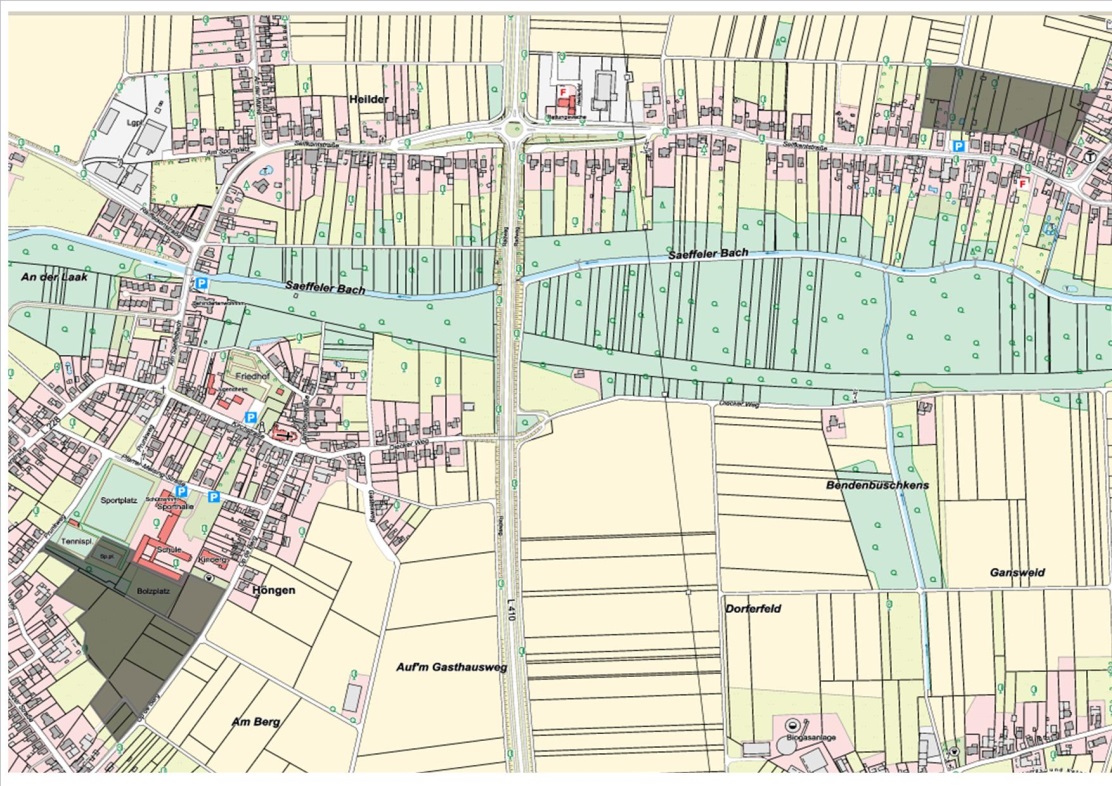 Der Entwurf der vorgenannten Änderung Nr. N 20 – Höngen, Integrativer Sportpark - bestehend aus Planzeichnung sowie der Begründung mit Umweltbericht, die nach Einschätzung der Gemeinde wesentlichen, bereits vorliegenden umweltbezogenen Stellungnahmen werden gemäß § 3 Abs. 2 BauGB in der Zeit vom 5. November 2018 bis 7. Dezember 2018zu Jedermanns Einsicht öffentlich ausgelegt. Die öffentliche Auslegung erfolgt bei der Gemeindeverwaltung Selfkant, Am Rathaus 13, 52538 Selfkant - Zimmer 33 - während der Öffnungszeiten. Die Öffnungszeiten des Rathauses sind: montags bis freitags 	von   8.00 Uhr bis 12.00 Uhr montags 		von 14.00 Uhr bis 16.00 Uhr donnerstags 		von 14.00 Uhr bis 17.30 Uhr.1.Folgende Arten umweltbezogener Informationen sind zur Änderung des Flächennutzungsplanes verfügbar und werden ebenfalls öffentlich ausgelegt:Schutzgut Mensch:Informationen zur Belastung mit LuftschadstoffenInformationen zur Belastung mit Schall-, Licht- und StaubimmissionenSchutzgut Tiere und Pflanzen:Informationen zu Tieren und PflanzenInformationen zu den Eingriffen in Natur und LandschaftInformationen zu planungsrelevanten Arten im PlangebietInformationen zu den SchutzgebietenSchutzgut BodenInformationen zur BodenbeschaffenheitInformationen zur Versiegelung des Bodens Schutzgut WasserInformationen zum GrundwasserInformationen zur Niederschlags- und Schmutzwasserbeseitigung Informationen zu Oberflächengewässern, Wasserschutzgebieten und HochwasserbelangenSchutzgut Luft und KlimaInformationen zu LuftschadstoffenInformationen zu klimatischen VerhältnissenSchutzgut LandschaftsbildInformationen zu möglichen Beeinträchtigungen des LandschaftsbildesSchutzgut Kultur- und sonstige SachgüterInformationen zu Kultur- und sonstigen Sachgütern2.Folgende wesentliche umweltbezogenen Stellungnahmen im Rahmen der frühzeitigen Beteiligung gem. § 3 Abs. 1 BauGB und § 4 Abs.1 BauGB liegen mit öffentlich aus: Stellungnahme des Geologischen Dienstes zu den Themen Tektonik, Baugrundeigenschaften, Erdbebengefährdung sowie zum Schutzgut BodenStellungnahme des Erftverbandes zum Thema GrundwasserStellungnahme des LVR; Dezernat Kultur- und Landschaftliche Kulturpflege, zum Thema Kulturelles ErbeLandesbetrieb Wald und Holz zum Thema PflanzenStellungnahme des Kreises Heinsberg zu den Themen Bodenbelastungen, Artenschutz, Immissionsschutz, Verkehrsplanung, Wasserbeseitigung und AusgleichStellungnahme der Bezirksregierung Arnsberg zum Thema BergbauStellungnahme des LVR, Amt für Bodendenkmalpflege zu dem Thema BodendenkmälerStellungnahme aus der Öffentlichkeit (Einwender 1) zum Thema ImmissionsschutzStellungnahme aus der Öffentlichkeit (Einwender 2) zu den Themen Immissionsschutz und ArtenschutzWährend der Auslegungsfrist können Stellungnahmen schriftlich, zur Niederschrift oder im Internet (www.o-sp.de/selfkant) abgegeben werden. Es wird darauf hingewiesen, dass nicht fristgerecht abgegebene Stellungnahmen bei der weiteren Beschlussfassung gem. § 4 a Abs. 6 BauGB unberücksichtigt bleiben können, sofern die Gemeinde Selfkant deren Inhalt nicht kannte und nicht hätte kennen müssen und deren Inhalt für die Rechtmäßigkeit des Flächennutzungsplanes nicht von Bedeutung ist.Der vom Rat der Gemeinde Selfkant am 11. Oktober 2018 gefasste Beschluss zur öffentlichen Auslegung sowie die Durchführung der öffentlichen Auslegung werden hiermit öffentlich bekanntgemacht.Selfkant, 15. Oktober 2018CorstenBürgermeister____________________________________________________________________________BekanntmachungAufhebung des Bebauungsplanes Selfkant Nr. 27 – Süsterseel, Alte Bahn –- Öffentliche Auslegung -__________________________________________________________ Die Gemeindevertretung der Gemeinde Selfkant hat in ihrer Sitzung am 10. Dezember 2014 gemäß § 2 des Baugesetzbuches (BauGB) die Aufhebung des Bebauungsplanes Selfkant Nr. 27 – Süsterseel, Alte Bahn –  beschlossen.Weiterhin hat die Gemeindevertretung in ihrer Sitzung am 11. Oktober 2018 beschlossen, die Offenlage der Planentwürfe sowie des Satzungsentwurfs nach § 3 Abs. 2 Baugesetzbuch (BauGB) sowie die Beteiligung der Träger öffentlicher Belange gemäß § 4 Absatz 2 Baugesetzbuch (BauGB) durchzuführen.Im Rahmen dieses Verfahrens soll der Bebauungsplan Selfkant Nr. 27 – Süsterseel, Alte Bahn –, der am 02.08.2004 Rechtskraft erlangte, aus Gründen der städtebaulichen Erforderlichkeit gemäß § 1 Abs. 3 BauGB für den gesamten Geltungsbereich inklusive der 1., 2., 3. und 4. Änderung ersatzlos aufgehoben werden.Die Abgrenzung des Plangebietes ist aus dem nachstehenden Kartenausschnitt ersichtlich.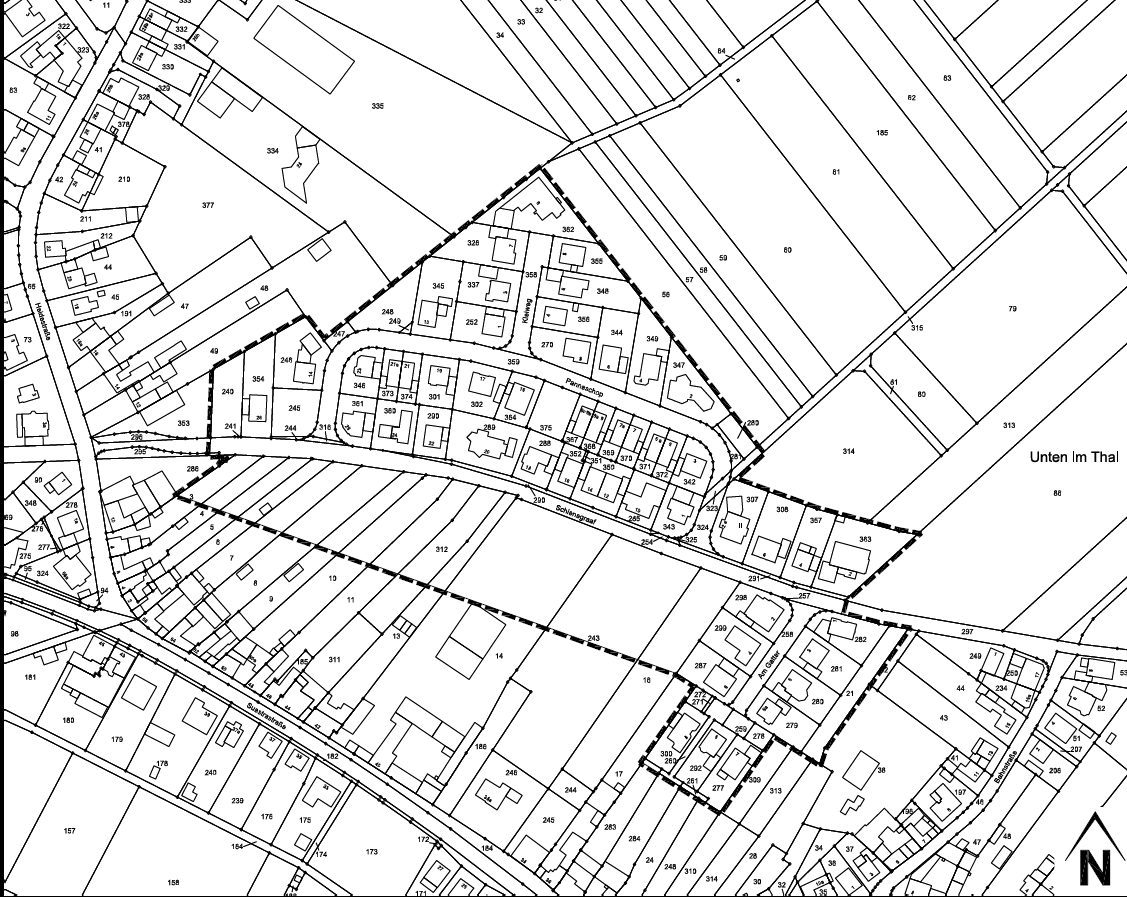 Der Entwurf über die Aufhebung des Bebauungsplanes Selfkant Nr. 27 – Süsterseel, Alte Bahn - bestehend aus der Begründung, dem Umweltbericht, der Satzung sowie die nach Einschätzung der Gemeinde wesentlichen, bereits vorliegenden umweltbezogenen Stellungnahmen werden gemäß § 3 Abs. 2 BauGB in der Zeit vom 5. November 2018 bis 7. Dezember 2018zu Jedermanns Einsicht öffentlich ausgelegt. Die öffentliche Auslegung erfolgt bei der Gemeindeverwaltung Selfkant, Am Rathaus 13, 52538 Selfkant - Zimmer 33 - während der Öffnungszeiten. Die Öffnungszeiten des Rathauses sind: montags bis freitags 	von   8.00 Uhr bis 12.00 Uhr montags 		von 14.00 Uhr bis 16.00 Uhr donnerstags 		von 14.00 Uhr bis 17.30 Uhr.	1.Folgende Arten umweltbezogener Informationen sind zur Aufstellung des Bebauungsplanes verfügbar 	und werden ebenfalls öffentlich ausgelegt:Schutzgut Mensch:- 	baubedingte Auswirkungen durch Schall/Staub/LichtSchutzgut Tiere und Pflanzen:-	Ermittlung der im Plangebiet vorhandenen Biotoptypen und Arten, baubedingte Auswirkungen durch Schall/Staub/Licht, Formulierung von Vermeidungs-, Verminderungs- und Ausgleichsmaßnahmenc.	Schutzgut Boden-	Bodenspezifische Funktionen, Charakteristika der vorliegenden Bodenarten, Geologischer Untergrund, Schutzwürdigkeit, Veränderungen der SchichtenfolgeSchutzgut Wasser-	Oberflächengewässer, Grundwasserkörper, Stauwasser-/Grundwasserbeeinflussung, VersickerungseignungSchutzgut Luft und Klima-	Lokales Klima und Luftverhältnisse inkl. Vorbelastung, Auswirkungen der Planung auf Luft und KlimaSchutzgut Landschaftsbild- 	Ermittlung landschaftsprägender StrukturenSchutzgut Kultur- und sonstige Sachgüter- 	Bestandsaufnahme der Denkmäler im Umfeld	2.	Folgende wesentliche umweltbezogenen Stellungnahmen im Rahmen der frühzeitigen Beteiligung gem. § 3 Abs. 1 BauGB und § 4 Abs.1 BauGB liegen mit öffentlich aus: Stellungnahme der Bezirksregierung Arnsberg, Abteilung 6 Bergbau und Energie in NRW zu den Themen Bergbau, Grundwasserverhältnisse sowie BodenverhältnisseWährend der Auslegungsfrist können Stellungnahmen schriftlich, zur Niederschrift oder im Internet (www.o-sp.de/selfkant) abgegeben werden. Es wird darauf hingewiesen, dass nicht fristgerecht abgegebene Stellungnahmen bei der weiteren Beschlussfassung gem. § 4 a Abs. 6 BauGB unberücksichtigt bleiben können, sofern die Gemeinde Selfkant deren Inhalt nicht kannte und nicht hätte kennen müssen und deren Inhalt für die Rechtmäßigkeit des Flächennutzungsplanes nicht von Bedeutung ist.Der vom Rat der Gemeinde Selfkant am 11. Oktober 2018 gefasste Beschluss zur öffentlichen Auslegung sowie die Durchführung der öffentlichen Auslegung werden hiermit öffentlich bekanntgemacht.Selfkant, 17. Oktober 2018CorstenBürgermeister______________________________________________________________________________Standesamtliche NachrichtenDie Gemeinde Selfkant gratuliert zum Geburtstag:Herrn Heini Egen,wohnhaft in Schalbruch, Zur Landwehr 20;er wurde am 19.10.		84 Jahre alt.Herrn Johann Kaumanns,wohnhaft in Hillensberg, Bergstraße 51;er wurde am 21.10.		87 Jahre alt.Herrn Karl Sternasty,wohnhaft in Höngen, Kirchstraße 7;er wurde am 24.10.		82 Jahre alt.Herrn Hubert Neiß,wohnhaft in Großwehrhagen, Kapellenstraße 33;er wurde am 24.10.		81 Jahre alt.Herrn Johann Jansen,wohnhaft in Isenbruch, Grünstraße 12;er wurde am 25.10.		92 Jahre alt.Herrn Willy Geilen,wohnhaft in Süsterseel, Nachtigallenweg 9;er wurde am 25.10.		93 Jahre alt.Herrn Hubert Schmitz,wohnhaft in Höngen, Kirchstraße 1;er wurde am 25.10.		87 Jahre alt.Herrn Heinrich Rouers,wohnhaft in Millen-Bruch, de-Plevitz-Straße 40;er wurde am 26.10.		81 Jahre alt.Herrn Johann Douven,wohnhaft in Höngen, Heerstraße 74;er wurde am 27.10.		83 Jahre alt.Herrn Johann Reiners,wohnhaft in Höngen, Heerstraße 40;er wurde am 27.10.		85 Jahre alt.Frau Agnes Rouers,wohnhaft in Millen-Bruch, de-Plevitz-Straße 40;sie wurde am 27.10.		82 Jahre alt.Frau Josefine Kaumanns,wohnhaft in Hillensberg, Bergstraße 51;sie wurde am 29.10.		86 Jahre alt.Frau Josefina Peters,wohnhaft in Süsterseel, Suestrastraße 2a;sie wurde am 02.11.		93 Jahre alt.Frau Katharina Welters,wohnhaft in Schalbruch, Am Südhang 16;sie wurde am 03.11.		88 Jahre alt.Herrn Heinrich Jansen,wohnhaft in Isenbruch, Engelbertstraße 18;er wurde am 03.11.		86 Jahre alt.Herrn Hugo Geißler,wohnhaft in Süsterseel, Lärchenweg 6;er wurde am 03.11.		80 Jahre alt.Frau Maria Claßen,wohnhaft in Süsterseel, Dechant-Kamper-Str. 28;sie wurde am 04.11.		91 Jahre alt._____________________________________Veranstaltungskalender Gemeinde Selfkant28.10.	Missionskaffee der Frauengemeinschaft 	Höngen, Pfarrheim Höngen, 14.00 Uhr28.10.	Chorsingen der Selfkantchöre in Havert, 	Pfarrkirche03.11.	Patronatstag der St. Hubertus 	Schützenbruderschaft Süsterseel, 	Schützenheim Süsterseel, 19.00 Uhr03.11.	9.Gemeinschaftskonzert der muszierenden 	Vereine Schalbruch, 19.00 Uhr Bürgerhaus 	Schalbruch04.11.	Herbsthundeprüfung der SV OG Selfkant-	Tüddern, Hundeplatz Tüddern, 9.00 Uhr04.11.	Kinderbuchlesung, Kulturhaus Höngen, 	11.00 Uhr09.11.	St. Martin in Isenbruch, Schöttehuus 	Isenbruch, 18.00 Uhr09.11.	St. Martin in Tüddern, 18.30 Uhr ab Kirche,	Abschluss im Feuerwehrgerätehaus 	Tüddern09.11.	St. Martin in Süsterseel, 17.30 Uhr ab 	Kirche09.11.	St. Martin in Höngen, 17.30 Uhr ab Kirche, 	Abschluss im Feuerwehrgerätehaus 	Höngen/Saeffelen09.11.	St. Martin in Saeffelen, 17.30 Uhr ab 	Kirche, Abschluss im 	Feuerwehrgerätehaus Höngen/Saeffelen09.11.	St. Martin in Hillensberg, 18.30 Uhr, Kirche10.11.	St. Martin in Havert, 18.00 Uhr ab Kirche10.11.	St. Martin in Millen, 18.00 Uhr ab Kirche10.11. 	Dorfkonzert der musizierenden Vereine 	Saeffelen, Kirche, 19.00 Uhr11.11.	St. Martin in Schalbruch, 17.30 Uhr ab 	Bushaltestelle Schalbruch, Abschluss 	Bürgerhaus Schalbruch12.11.	St. Martin in Wehr, 18.30 Uhr ab Kirchplatz 	Wehr, Abschluss im Kindergarten Wehr17.11.	Kindersachenflohmarkt in der 	Westzipfelschule Saeffelen von 11.00 – 	14.00 Uhr17.11.	Sessionseröffnung der KG de Witsemänn 	Tüddern, Westzipfelhalle, 20.11 Uhr17.11 	Sessionseröffnung der KG de Kleischötte 	Süsterseel, Turnhalle Süsterseel, 19.11 	Uhr18.11.	Hobbymarkt in Schalbruch, Bürgerhaus 	Schalbruch, 11.00 – 17.00 Uhr23.11.	Autorenlesung, Kulturhaus Höngen, 19.00 	Uhr25.11.	Missionsbasar in Saeffelen, Pfarrheim 	Saeffelen, 14.30 Uhr25.11.	Missionsbasar in Süsterseel, 	Hubertusheim, 11.00 – 18. 00 Uhr26.11.	Burundiabend mit Klaus Buyel, Kulturhaus 	Höngen, 20.00 UhrVereine und Institutionen, die ihre Termine im Veranstaltungskalender der Internetseite www.derselfkant.de veröffentlichen möchten, werden gebeten, dies  per E-Mail an info@selfkant.de zu tun._________________________________________Öffnungszeiten der GemeindeverwaltungBei der Gemeindeverwaltung Selfkant gelten folgende Öffnungszeiten für den Publikumsverkehr:Montags bis freitags von  	8.00 Uhr bis 12.00 UhrMontags                   von   14.00 Uhr bis 16.00 UhrDonnerstags            von   14.00 Uhr bis 17.30 UhrIn Rentenangelegenheiten wird um vorherige Terminabsprache gebeten.Donnerstags gibt es eine freie Rentensprechstunde  ohne vorherige Terminabsprache.Öffnungszeitendes Sozialamtesmontags:8.00 Uhr – 12.00 Uhr und14.00 Uhr – 16.00 Uhrdienstags:8.00 – 12.00 Uhrmittwochs:geschlossendonnerstags:8.00 – 12.00 Uhr und14.00 – 17.30 Uhrfreitags:8.00 – 12.00 UhrWichtige Telefonnummern:Bürgermeister Corsten		499 122Rathaus derGemeinde Selfkant		4990Fax-Nummer			3828Bauhofleiter Meiers		01634744651Abwasserbereich			015112104270Polizeinotruf			110Rettungsdienst			112Internet-Adresse der Gemeinde Selfkant:www.Selfkant.deEmail-Adresse der Gemeinde Selfkant:info@Selfkant.deSprechstunden des JugendamtesDie Sprechstunden des Jugendamtes des Kreises Heinsberg finden dienstags von 8.30 Uhr – 16.00 Uhr und donnerstags von 8.30 Uhr – 12.00 Uhr im Rathaus der Gemeinde Selfkant –Zimmer 13- statt.Schiedsmann für die Gemeinde SelfkantHerr Dr. Hans Leithoff, Tel.: 0032 477 842049E-Mail: hbleithoff@aol.com ________________________________________Bereitschaftsdienst  Verbandswasserwerk Gangelt GmbHFür die Meldung von Rohrbrüchen und sonstigen Schäden am Leitungsnetz des Verbandswasserwerkes ist das Büro Tag und Nacht telefonisch erreichbar.Telefon-Nummer: 02451-490080Das Büro befindet sichin 52511 Geilenkirchen-NiederheidIMPRESSUMHerausgeber:Gemeinde Selfkant – Der Bürgermeister -,Am Rathaus 13, 52538 Selfkant-TüddernVerantwortlich für den Inhalt:Der Bürgermeister Herbert CorstenKonzept, Layout, Satz und Druck:Gemeindeverwaltung Selfkant, Am Rathaus 13, 52538 SelfkantDas Amtsblatt liegt für alle interessierten Bürger bei allen  Banken und Sparkassen in der Gemeinde Selfkant sowie im Rathaus zur kostenlosen Mitnahme aus. Das Amtsblatt wird allen Bürgern kostenlos als Pressebeilage zur Verfügung gestellt; es kann auch einzeln von der Gemeinde Selfkant gegen Kostenerstattung bezogen werden.